     Dott.ssa Luisa Scarpa                                                                                     Via Albertoni, 2                                                                                                   36060 Romano d’Ezzelino (VI) Telephone  +39 0424 510037                                                                                                    Mob.  +39 335 6285224                                                                                                      E-mail  luisa_scarpa@libero.it    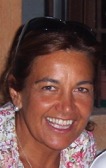 Curriculum  VitaePersonal Data ____________________________________________________Name and Surname:      Luisa ScarpaPlace and Date of birth:  Pordenone – 11th August 1954Residing in:                   Via Albertoni 2 – 36060 Romano d’Ezzelino (VI) - ItalyTelephone:                   +39 0424 510037     Mob. +39 335 6285224Education____________________________________________________Milan, 1979:              	IULM – University of Modern Languages of Milan - Foreign Languages and Literatures Master’s Degree (grade 104/110) after 4 years of studies at CA’ FOSCARI UNIVERSITY OF VENICE – Course of Studies for Master’s Degree in Foreign Languages and Literatures (1974-1978)Pordenone, 1973:	Liceo Classico Statale di Pordenone – Diploma di Maturità Classica (High School Diploma in Classic Studies) – Grade 54/60Specialisation Courses     ______________________________________________________Certificates of Advanced English Courses in many English Schools in London and Cambridge (1972-1978).Diploma of Advanced English Studies of the University of Bath, England (1976).Diploma di Advanced English Studies of the Florida Atlantic University in Boca Raton, Florida, U.S.A (1997).TOEFL certificate issued by FAU (Florida Atlantic University) in Ft. Lauderdale, Florida – U.S.A (1997).Diploma of Naturopathic Doctor achieved after a three year course (2002-2005) at the Istituto di Medicina Psicosomatica RIZA – Milano (Institute of Psychosomatic Medicine RIZA – Milan).Work Experience_________________________________________________________ 1998 – 2018  FREE-LANCE TRANSLATOR AND INTERPRETER – ENGLISH LANGUAGE COACHFree-lance Translator, Project Manager and Interpreter (40-year experience) for leading industries and companies of all sectors (food, chemical, pharmaceutical, oil and gas, shipping, engineering, fashion, gold, footwear industries), translation offices, law and notary offices, certified translator for the Courts of Bassano del Grappa and Vicenza.Specialized in the translation (English/French/Spanish to Italian) of legal documents and agreements, medical, biomedical and pharmaceutical documents, technical, science and engineering translation of white papers, proposals, tenders and manuals, financial statements and annual reports, insurance documents, websites, marketing and advertising materials and interpreting of business meetings and focus group discussion, convention and symposiums, for medical appointments, psychlogical evaluations and vocational assessments. Court-certified interpreter for depositions and trials.Project manager of special purpose English Courses at the premises of companies and customized private courses based on personal goals and learning times with special didactic methodologies. English Teacher/Coach of intensive remedial courses for school students and courses of studies for the preparation of university examinations and IELTS exams. 1996 – 1998  PR and Agent – BAGGIO TRASPORTI COMBINATI SPALife and work experience as agent and PR for Baggio Trasporti Combinati  S.p.A. (a shipping company based in Venice) in the United States, where I lived for few school years of my two sons, who attended a private American English School in Gulfstream, Florida.  I also attended some special advanced English courses at the FAU (Florida Atlantic University – Boca Raton) where I updated my language skills with yearly sessions. 1990-1996 FREE-LANCE TRANSLATOR AND INTERPRETER – ENGLISH LANGUAGE COACHWork as a free-lance translator, interpreter, public relationist and language consultant for many translation offices and for private companies and industries.Work as a private English teacher for students and professionals at any levels using a customized didactic methodology based on personal learning targets and times.Project manager and teacher of Business and Technical English or English for Special Purposes (Legal, IT, Engineering, Accounting, Financial, Medical, Fashion, etc. ) for Professionals or courses at the premises of main industries and companies in the North East of Italy.1980-1990 INTERTRAD S.r.l. – TRANSLATION AND INTERPRETATION OFFICE - Largo Parolini, 54 – Bassano del Grappa (VI) - ITALYFounder, CEO and project manager of the above company offering service of translation (legal,  scientific, medical, financial, marketing and technical – certified and legalized – in all languages) and interpretation for business meetings, exhibitions, conferences and conventions – Public Relations, Customer Service and Image Consulting for all leading companies in the key industry sectors of the North East of Italy (fashion, footwear, textile, publishing, gold, mechanical, chemical, pharmaceutical, oil and gas, shipping and food industries), as well as for the most important law, notary public, administration, patent and medical offices of North East Italy. INTERTRAD – Pordenone (Italy)Work experience as translator, interpreter and Public Relationist at the above Translation and Interpretation Office, founded and managed by my sister-in-law Mrs. Susan Clarke.At the same time I worked as an English and French teacher in many Middle and High Schools in Pordenone and other public and private schools in the Region.  Languages and IT skills_________________________________________________________ Italian:  Native languageEnglish: Excellent written language. Very good spoken language.French:  Very good written language. Quite good spoken language.Spanish: Good written language.IT: Microsoft Office, Mac OS, Power Point, Publisher, Translation Cat Tools, Social Networks  Personal Skills and Interests_________________________________________________________Excellent communication and problem solving skills Creative and analytical mindsetStrong orientation to the accomplishment of measurable resultsMotivated, precise and professionalPassionate about the art of translatingGrowing interest in internationalization, innovation and digital technologyOpen-minded and multi-cultural Sports: athletics, skiing, tennis, horse riding, golf, swimming and gym workout.Interests: naturopathy, reading, music, cinema, theatre, IT, cooking, antiques, fashion, interior decoration, lifestyle, travel, health, fitness, motor sports. References and Certificates available on request.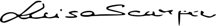 Luisa Scarpa                                                  Date: 4th July 2018“I hereby give my consent to the processing of my personal data  (Law 196/2003)”.